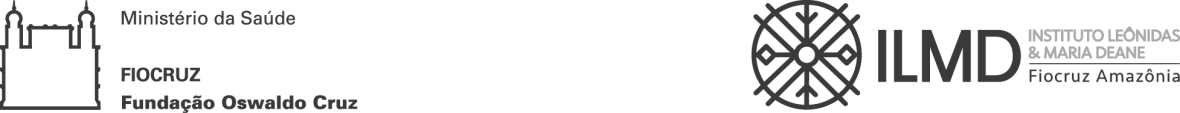 ANEXO VICARTA DE ACEITE DE ORIENTAÇÃOEu,XXXXXXXXXXXXXXXXXXXX, docente do curso de Mestrado Acadêmico em Biologia da Interação Patógeno-Hospedeiro (PPGBIO-Interação), declaro por meio desta que aceito orientar o (a) candidato (a)XXXXXXXXXXXXXXXXX, inscrito no CPF sob o n. XXXXXXXXXXXXXXX,	para	desenvolver	o	projeto	intitulado XXXXXXXXXXXXXXXXXXXXXXXXXXXXX, caso seja aprovado (a) conforme os critérios estabelecidos no edital de seleção.Manaus–AM,	de	de 2023.Nome do Docente do PPGBIO-Interação27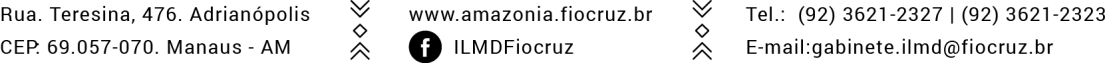 